PENGGUNAAN MEDIA BALOK CUISENAIRE UNTUKMENINGKATKAN KEMAMPUAN BERHITUNG ANAKTK JABAL NUR KECAMATAN BATU POAROKOTA BAUBAU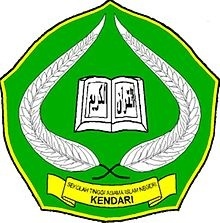 Skripsi Diajukan untuk Memenuhi Salah Satu SyaratMemperoleh Gelar Sarjana Pendidikan Islam pada Program Studi Pendidikan Agama Islam   Oleh:HERNI		NIM: KL. 14010101051SEKOLAH TINGGI AGAMA ISLAM NEGERI KENDARIPROGRAM STUDI KUALIFIKASI S1 PAITAHUN AKADEMIK 2015/2016